Organisations partenaires – Formulaire de demandeCoordonnéesDétails concernant l’offre d’activitésCatégories (Cochez toutes les catégories qui s’appliquent) *Protocole d’ententeMerci de transmettre une copie de ce formulaire en format PDF à l’adresse suivante :  administration@arlphcq.comExemple : 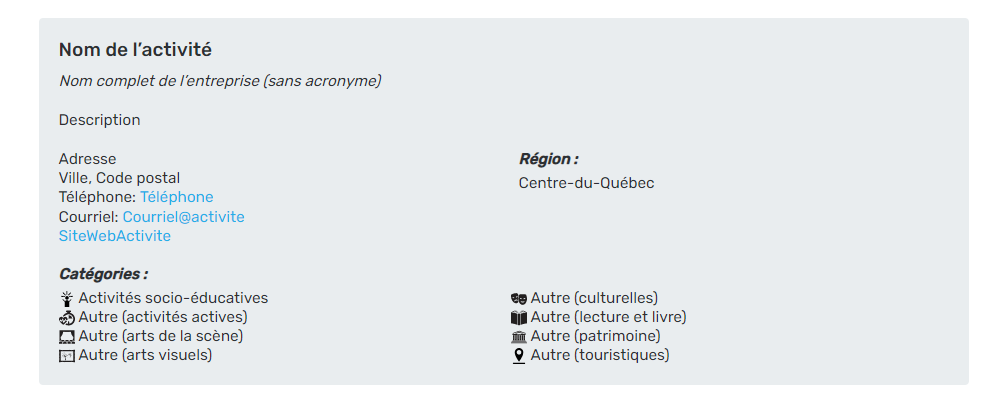 Nom complet de l’entreprise (sans acronyme) *Courriel de l’entreprise *Téléphone de l’entreprise *Site web de l’entreprise (doit contenir http:// ou https://)Catégorie d’entreprise / organisme *   Si autre, précisez : Milieu *Adresse *Ville *Province *QuébecCode postal *RégionCentre-du-QuébecPrénom de la personne ressource *Nom de la personne ressource *Téléphone de la personne ressourceCourriel de la personne ressourceChoix des activitésChoix des activitésChoix des activitésNom de l’activité *Nom de l’activité (anglais)Nom de l’activité (anglais)DescriptionDescription (anglais)Description (anglais)Adresse *Adresse *Adresse *Ville *Ville *Code postal *Région *Région *Région *Centre-du-QuébecCentre-du-QuébecCentre-du-QuébecTéléphoneTéléphoneTéléphoneCourrielCourrielCourrielSite webSite webSite webActivités activesActivités actives  Curling  Salle d’entraînement / musculation  Escalade intérieur  Soccer  Gymnastique  Tennis  Natation  Volleyball / Volleyball assis  Quilles  Autre (activités actives)CulturellesCulturelles  Cinéma  Autre (culturelles)  Métiers d’art  MuséeArts de la scèneArts de la scène  Chant / chorale  Fêtes  Concerts  Spectacles  Danse  Théâtre  Festivals  Autre (arts de la scène)Arts visuelsArts visuels  Dessin  Photographie  Estampe  Sculpture  Peinture  Autre (arts visuels)Lecture et livreLecture et livre  Bibliothèque  Autre (lecture et livre)  PoésiePatrimoinePatrimoine  Bâtiment historique  Moulin  Centre d’interprétation  Parc culturel  Circuit virtuel  Site historique  Circuits patrimoniaux  Site ou édifice religieux  Galerie d’art  Autre (patrimoine)TouristiquesTouristiques  Circuit touristique  Autre (touristiques)  Observatoire / planétariumAttraits et activitésAttraits et activités  Aquarium  Hippodrome  Belvédère  Jardin zoologique  Casino  Jardins  Croisière  Spa  Ferme agrotouristique  Tourisme d’aventureManifestations touristiquesManifestations touristiques  Foire  Salon  Grande expositionParcs et réservesParcs et réserves  Parc national du Canada  Réserve faunique  Parc national du Québec  Réserve nationale de faune  Parc régional / municipalActivités socio-éducativesActivités socio-éducatives  Activités socio-éducativesEngagementPour adhérer au programme de la Carte accompagnement loisir (CAL) et offrir l’accès gratuit à l’accompagnateur d’une personne ayant un handicap ou un problème de santé mentale permanent, le gestionnaire d’une entreprise ou d’un organisme touristique, culturel ou récréatif doit remplir et soumettre le formulaire d’adhésion, ainsi que souscrire au protocole d’entente.Signature *  J’ai lu et j’accepte le protocole d’entente.